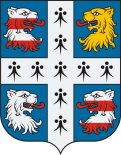 МЕСТНАЯ АДМИНИСТРАЦИЯМУНИЦИПАЛЬНОГО ОБРАЗОВАНИЯНИЗИНСКОЕ СЕЛЬКОЕ ПОСЕЛЕНИЕМУНИЦИПАЛЬНОГО ОБРАЗОВАНИЯЛОМОНОСОВСКИЙ МУНИЦИПАЛЬНЫЙ РАЙОНЛЕНИНГРАДСКОЙ ОБЛАСТИ ПОСТАНОВЛЕНИЕот 27.02.2020 г                                                                                                                № 55О внесении изменений в  Порядок применения взысканий за несоблюдение муниципальным служащим ограничений и запретов, требований о предотвращении или об урегулировании конфликта интересов и неисполнение обязанностей, установленных в целях противодействия коррупции, утвержденный  постановлением  от 30.12.2015 № 711В соответствии с Федеральным законом от 02.03.2007 №25-ФЗ «О муниципальной службе в Российской Федерации» (в редакции  Федерального закона от 16.12.2019 № 432-ФЗ  «О внесении изменений в отдельные законодательные акты Российской Федерации в целях совершенствования законодательства Российской Федерации о противодействии коррупции), Законом Ленинградской области  № 14-оз от 11.03.2008  «О правовом регулировании муниципальной службы в Ленинградской области» (в редакции от 18.03.2019 № 13-оз) ПОСТАНОВЛЯЮ:Внести следующие изменения в Порядок применения  взысканий за несоблюдение муниципальным служащим ограничений и запретов, требований о предотвращении или об урегулировании конфликта интересов и неисполнение обязанностей, установленных в целях противодействия коррупции, утвержденный постановлением местной администрации от 30.12.2015 № 711:1.1. Пункт 3.4 Положения изложить в следующей редакции:«Взыскания, предусмотренные статьями 14.1, 15 и 27 Федерального закона 02.03.2007 №25-ФЗ «О муниципальной службе в Российской Федерации», применяются не позднее шести месяцев со дня поступления информации о совершении муниципальным служащим коррупционного правонарушения, не считая периодов временной нетрудоспособности муниципального служащего, нахождения его в отпуске, и не позднее трех лет со дня совершения им коррупционного правонарушения. В указанные сроки не включается время производства по уголовному делу».Отменить пункт 1.2 постановления местной администрации МО Низинское сельское поселение от  31.08.2018 № 309 о внесении изменений в Порядок применения взысканий за несоблюдение муниципальным служащим ограничений и запретов, требований о предотвращении или об урегулировании конфликта интересов и неисполнение обязанностей, установленных в целях противодействия коррупции, утвержденный постановлением местной администрации от 30.12.2015 № 711.Настоящее Постановление подлежит размещению на официальном сайте  МО и    опубликованию  в печатном издании в соответствии  с Уставом МО Низинское сельское поселение.Настоящее Постановление вступает в силу в день официального опубликования (обнародования).Контроль исполнения настоящего Постановления оставляю за собой.Глава местной администрацииМО Низинское сельское поселение                                                                            Е.В. Клухина